МЕНЮ  17.05.24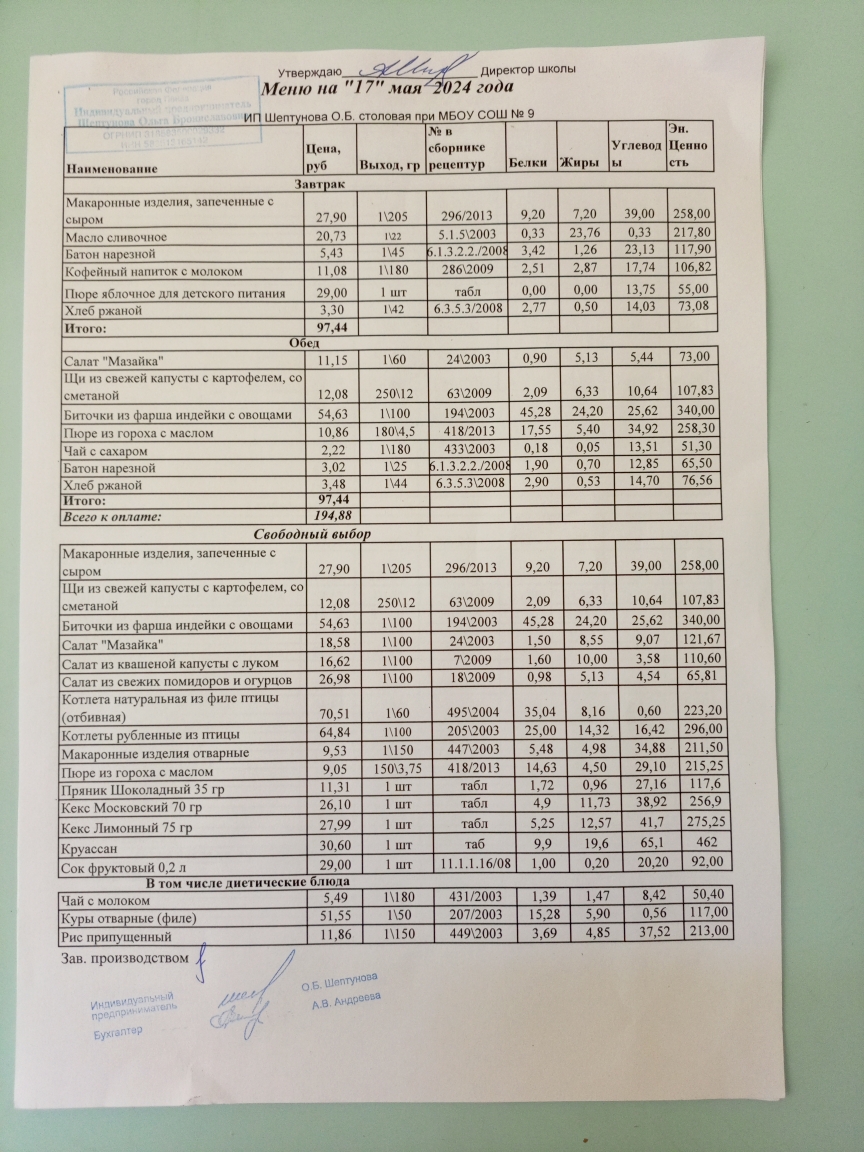 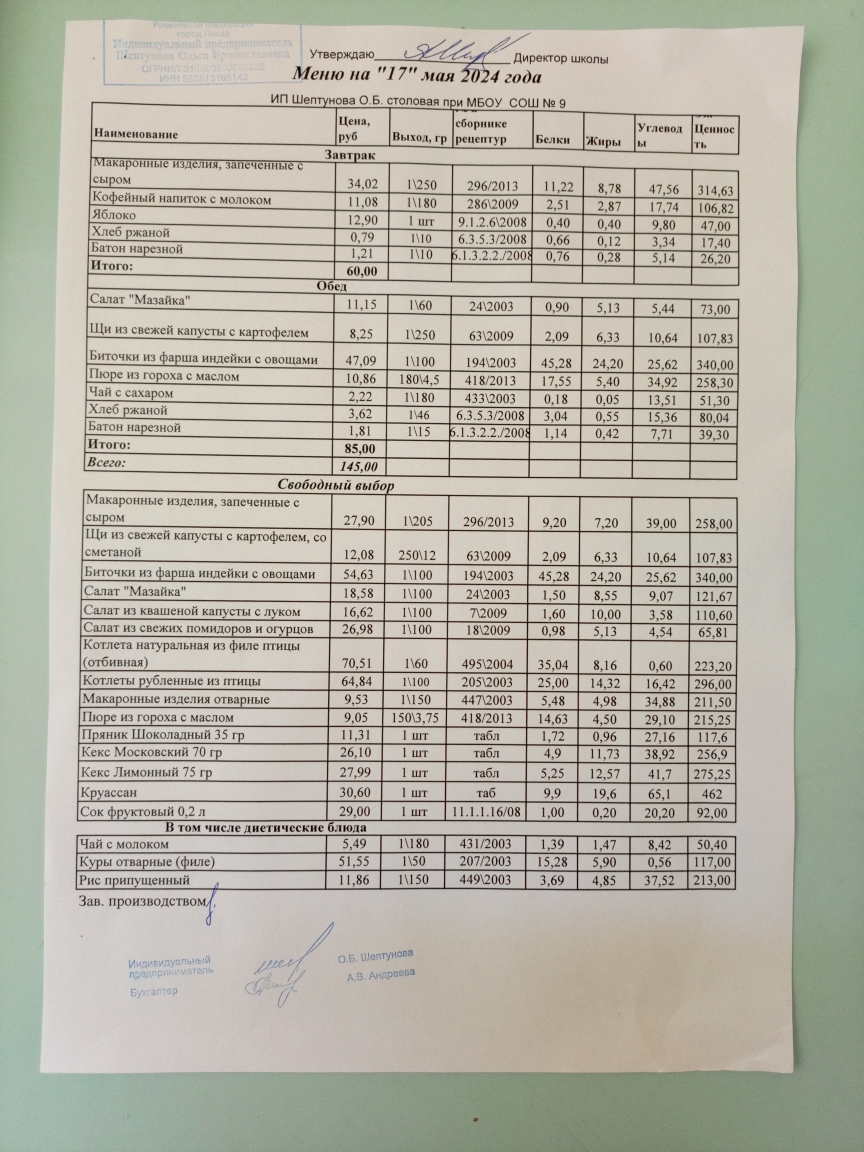 